Στοιχεία αγώνωνΠΡΟΓΡΑΜΜΑ ΔΙΟΡΓΑΝΩΣΗΣΣάββατο 18 Φεβρουαρίου
11:00 - 19:00  Παραλαβή πακέτων συμμετοχής από το κατάστημα Runner Store  (Λεωφ. Κηφισίας 37Α Golden Hall)

Κυριακή 19 Φεβρουαρίου
08:00 π.μ. Παραλαβή πακέτου συμμετοχής από το Δημαρχείο Αμαρουσίου

10:00 π.μ. Εκκίνηση αγώνα 
 
10:10 π.μ. Εκκίνηση αγώνα  για παιδιά

11:20 π.μ. Εκκίνηση 5 χλμ. 

12:30 π.μ. ΑπονομέςΙστότοπος αγώνωv:		www.spiroslouisrun.grΧάρτης Διαδρομής 10 χλμ.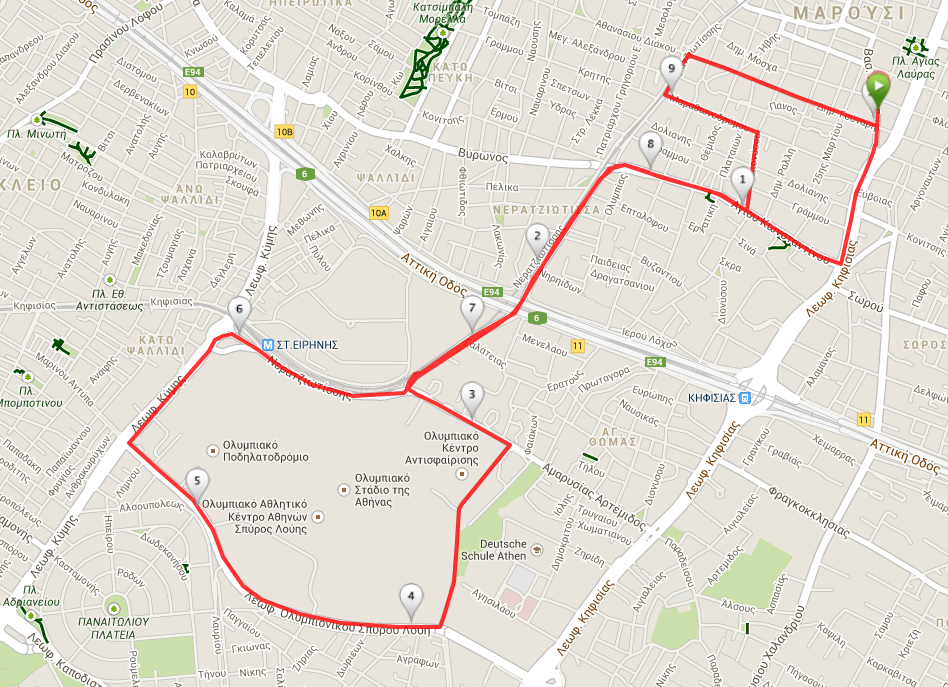 Χάρτης Διαδρομής 5 χλμ.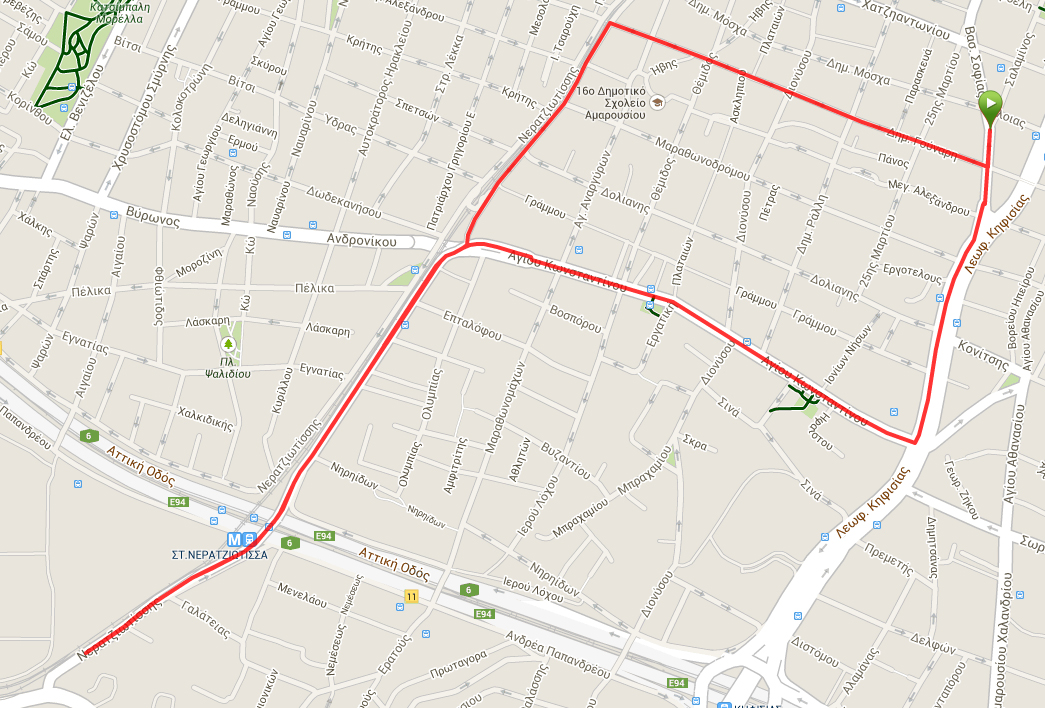 Χάρτης Διαδρομής 1 χλμ.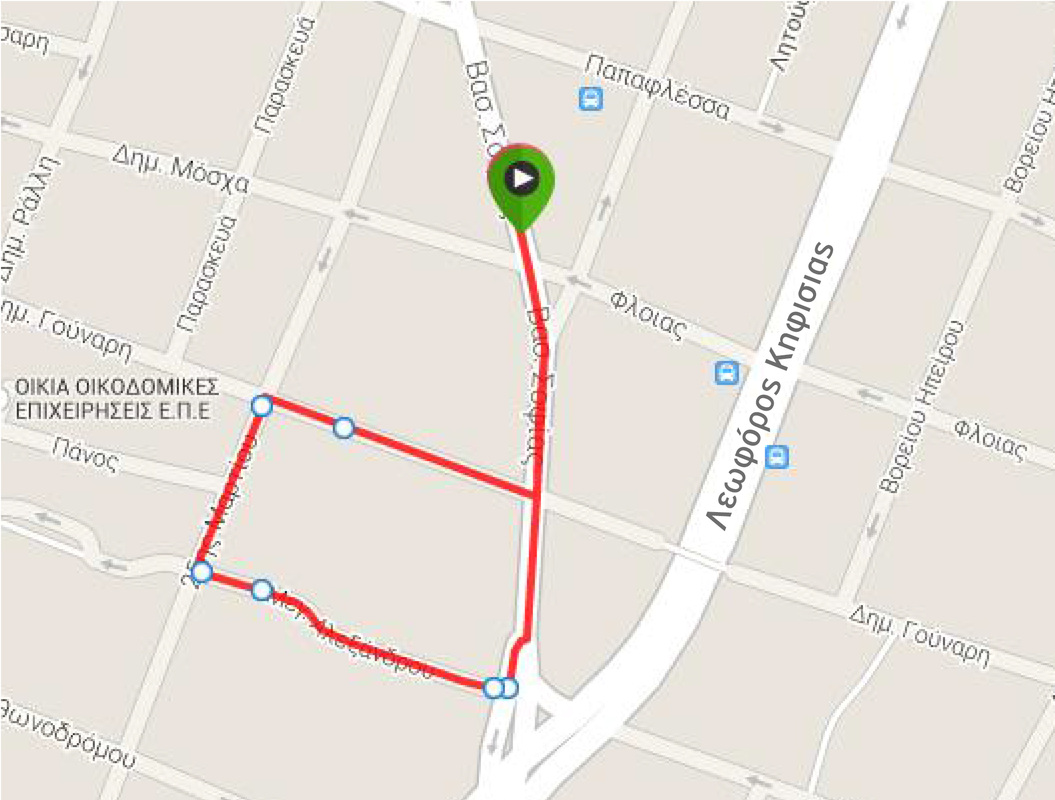 Απόσταση αγώνα 1:                                     Αγώνας Δρόμου 10 χλμ.Ώρα εκκίνησης:Χρονικό όριο αγώνα:Περιγραφή διαδρομής:10:00 π.μ.Οι δρομείς θα πρέπει να ολοκληρώσουν την προσπάθειά τους σε 1:40 . Σε αντίθετη περίπτωση θα κινούνται με δική τους ευθύνη στη διαδρομή.Λεωφ. Κηφισίας – Αγίου Κωνσταντίνου - Νερατζιωτίσσης -Αμαρυσίας Αρτέμιδος – Πιτταρά – Σπύρου Λούη – Λεωφ. Κύμης – Νερατζιωτίσσης – Αγ. Κωνσταντίνου – Διονύσου – Μαραθωνοδρόμων – Νερατζιωτίσσης – Δ. Γούναρη - Βασ. ΣοφίαςΑπόσταση αγώνα 2:Αγώνας Δρόμου 5 χλμ.Ώρα εκκίνησης:Χρονικό όριο αγώνα:Περιγραφή διαδρομής11:40 π.μ.Οι δρομείς θα πρέπει να ολοκληρώσουν την προσπάθειά τους σε 50 λεπτά . Σε αντίθετη περίπτωση θα κινούνται με δική τους ευθύνη στη διαδρομήΛεωφ. Κηφισίας - Αγ. Κωνσταντίνου – Νερατζιωτίσσης –αναστροφή Νερατζιωτίσσης – Δ. Γούναρη - Βασ. ΣοφίαςΑπόσταση αγώνα 3:Αγώνας Δρόμου 1 χλμΏρα εκκίνησης:Χρονικό όριο αγώνα:Περιγραφή διαδρομής:10.10  π.μ.Ο Αγώνας των παιδιών δεν έχει χρονικό όριοΜεγ. Αλεξάνδρου – 25ης Μαρτίου – Δ. Γούναρη